                                        МБДОУ д/с «Золотой ключик»Сценарийспортивного развлечениядля детей младших, средних, старших и подготовительных групп.Тема: «День физкультурника».Подготовила и провела: инструктор по физической культуре                                                Короп Любовь Викторовна.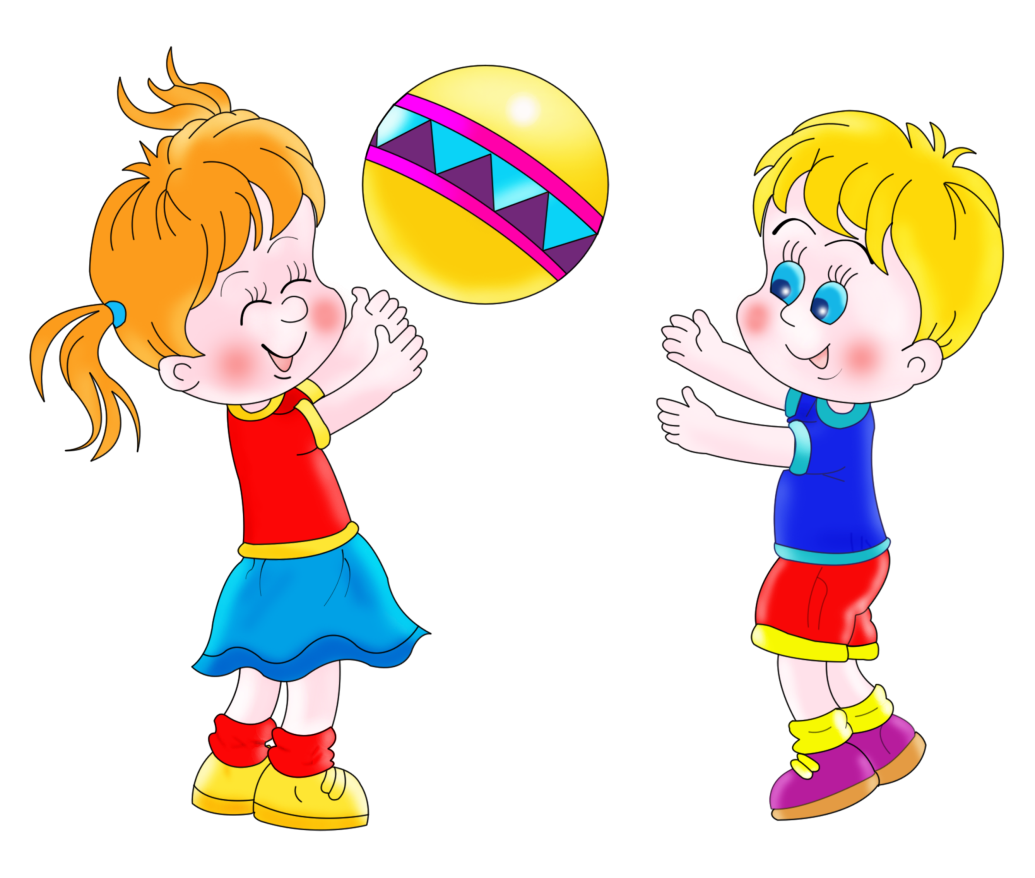 Цель:- создать праздничную атмосферу, радостное настроение.Задачи:- формировать эмоциональную отзывчивость детей, желание активно участвовать в конкурсах, эстафетах, играх, танцах;- развивать физические способности при помощи различных подвижных игр;- воспитывать смелость, ловкость, решительность и находчивость детей.Место проведения: спортивная площадка.На празднично украшенной спортивной площадке собрались дети младших, средних, старших и подготовительных групп.Ведущий. Лету красному, небу ясному,                  Солнышку, что всех ребят                  Превращает в шоколад.                  Крикнем громко, детвора,                  Наш физкульт – привет! Ура!Собрались мы с вами на спортплощадке, чтобы веселыми играми, эстафетами поприветствовать лето. Пусть летнее солнышко увидит вас веселыми, закаленными, ловкими, умелыми. Итак, мы начинаем наши веселые соревнования, и всем присутствующим предлагаем принять в нем участие.Кто из вас не знает скуки?Кто здесь мастер на все руки?Надо с препятствиями путь пройтиИ обратно в свою команду прийти.Эстафета «Перенеси воду в стакане» (подготовительные группы)Ведущий. Второе препятствие – ложка!                  А в ложке – картошка!                  Бежать нельзя, дрожать нельзя,                  Дышать можно, только осторожно!Эстафета «Перенеси картошку в ложке» (старшие группы).Ведущий. Следующее задание для детей средних групп. Посмотрим, какие вы ловкие и как хорошо знаете цвета.Игра «Найди свой домик» (средние группы).Ведущий. Летом погода часто меняется. Только светило солнышко, а уже вот и дождик закапал. И мы с малышами сейчас поиграем в их любимую игру.Игра «Солнышко и дождик» (младшие группы).(Раздается веселая музыка, и на  площадке появляется Карлсон). Карлсон.  Подождите, подождите! Ой – ой! Опоздал!Ведущий. Карлсон, куда ты опоздал?Карлсон.  Да к вам на праздник! Я так спешил, торопился и все равно опоздал.    Теперь я от расстройства заболею и никто меня не вылечит!Ведущий.  Так уж и никто? Ребята, а вы знаете, как помочь Карлсону? Конечно, ему надо дать что – нибудь сладкое. Например, конфету. (Ведущий дает Карлсону конфету. Тот быстро съедает ее)Карлсон.  Ой, полегчало! Я начинаю выздоравливать.Ведущий.  Ну вот и хорошо. Расскажи, почему ты такой грустный?Карлсон.  Я немного толстоват.                   Я немного скромноват.                    Но поверьте мне, ребята,                   В этом я не виноват.Ведущий.  А скажи – ка нам, Карлсон, чем ты занят по утрам?Карлсон.  Я, ребята, долго сплю,                   До полудня я храплю.Ведущий.  Расскажи нам по – порядку.                    Часто делаешь зарядку?                    Спортом занимаешься?                    Водою обливаешься?Карлсон.  Нет! Зарядки – то, ребята,                    Я не делал никогда!                   Закаляться? Это страшно,                   Ведь холодная вода.Ведущий.  Все понятно, Карлсон. Но ничего, оставайся с нами, поиграешь, повеселишься, разным играм научишься. Глядишь, тебе тоже понравится спортом заниматься.Карлсон.  Я знаю одну веселую игру, она вам понравится.Игра «Нос – ухо – нос» (старшие и подготовительные группы)Ведущий. Вот какие молодцы.  Спасибо, Карлсон, повеселил ребят.А сейчас посмотри, какие у нас быстрые дети средних групп. Летом много цветов. И на нашей площадке они тоже выросли. Аттракцион «Кто больше соберет цветов» (младшие и средние группы)Ведущий. Отгадайте – ка загадку.                   Бьют его рукой и палкой.                   Никому его не жалко.                   А за что беднягу бьют.                   А за то, что оно надут.Дети.  Мячик.Эстафета «Передача мяча» (подготовительные группы)Карлсон. Каких спортсменов ловких                  Увидел я сейчас!                  Что значит тренировка…                  Ну просто – высший класс!Я буду закаляться,Зарядкой заниматься,И ловким чемпиономЯ вырасту, друзья.(Карлсон прощается и уходит).Ведущий.  Чтоб расти и закаляться                    Будем спортом заниматься!                    Закаляйтесь, детвора!                    В добрый час! Физкульт – ура!